Предлагаю в аренду   торговые площади  пгт  Веселое, ул  Московская 21. Запорожская  обл.  - двухэтажное здание с 12 отдельными торговыми залами от 60 до 65м2.  Каждый зал закрывается ролетами и имеет свой счетчик учета электроэнергии, имеется собственноное ТП-63 КВА, имеется вода и канализация.На первом этаже ТОРГОВОГО  КОМЛЕКСА    работает торговая сеть магазинов «ЭКОНОМ+» - продукты.Отделение №1 «Новая Почта».Торговая сеть магазинов «Строй Бум»-стройматериалы.На первом этаже есть торговый зал с возможностью отдельного входа с лицевой стороны улицы. Вокруг торгового центра находится 16 пятиэтажных домов , частный сектор и детский садик  и нет ни одного  магазина, аптеки….    В поселке 12 тыс населения, а  сам район - 26 тыс.населения (это 18 сел Веселовского района).  Стоимость аренды-40 грн м2 без коммунальных услуг.ТЕЛ- 0972711628 ,06136-21771. 0675919125  пишите -  vika_legovka@ukr.net видеообзор  посмотрите  сдесь:  http://youtu.be/ilbyb0dv7C0   , а так же все это можно увидеть на  Яндекс- НАРОДНАЯ  КАРТА.   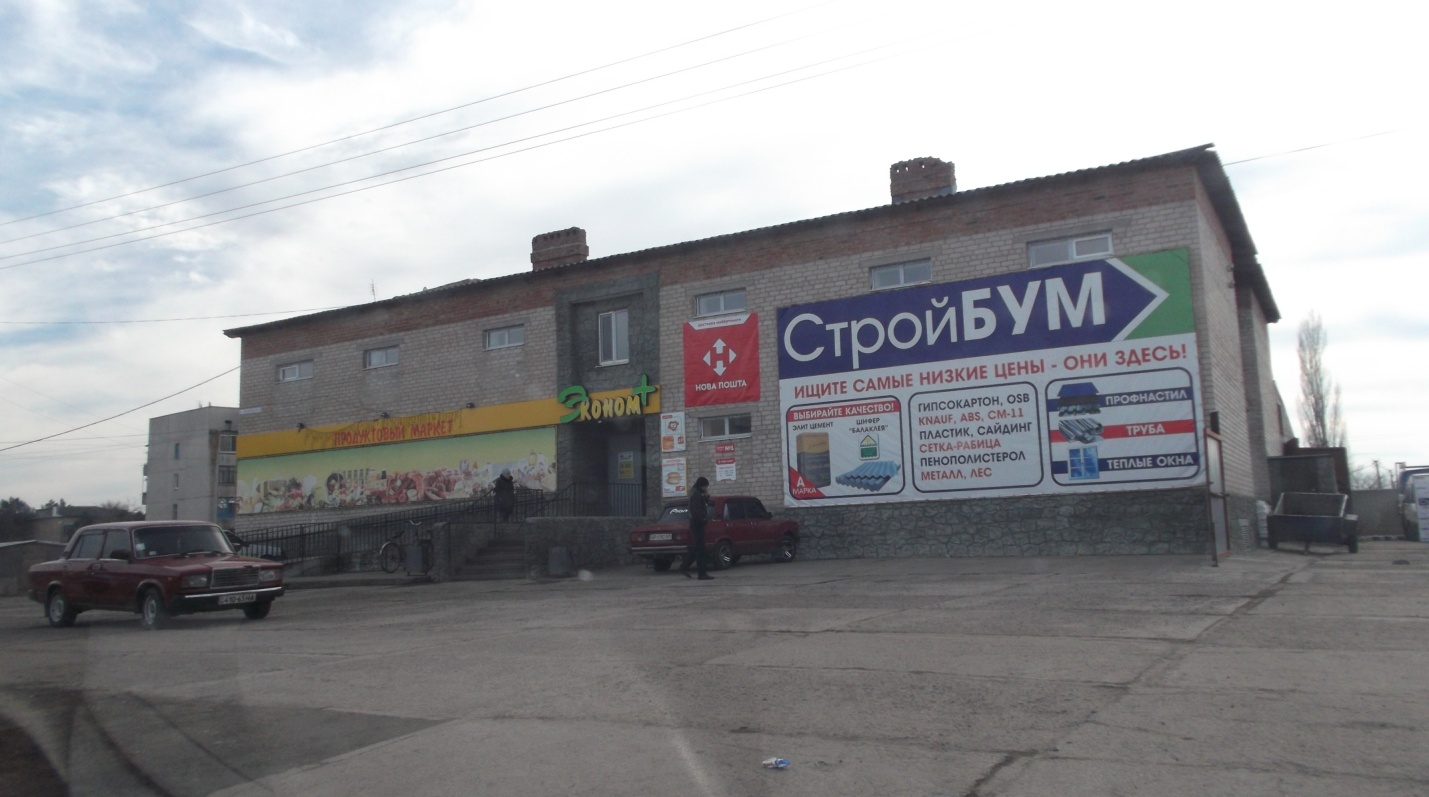 